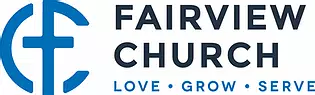 PHOTO/VIDEO AND MEDIA CONSENT FORMI, the undersigned, do hereby either grant or deny permission to Fairview Church to use the image of my child as marked by my selection below. Such use includes the display, distribution, publication, transmission, or otherwise use of photographs, images, and/or video taken of my child for use in materials that include, but may not be limited to, printed materials such as brochures and newsletters, videos, and digital images such as those on the Fairview Church website or social media.Print Name of Child: __________________________________________________________________Print Name of Guardian: __________________________________________________________________ I grant permission to use my child’s image in print, video, and digital media. I agree that these images may be used by Fairview Church for a variety of legally permissible purposes; and that these images may be used without further notifying me. I agree that this consent will remain in effect in perpetuity unless I revoke permission in writing.Signature of Guardian Granting Consent: X__________________________________________Date___________________ I deny permission to use my child’s image. Signature of Guardian Denying Consent:X__________________________________________Date___________________